SUMMARY1. Explain the difference:conclusion                        x                      summary                      x                   abstract2. Illustrate one or more of the concepts from ex. 1 in the following essay.Cryptocurrencies, such as Bitcoin, Ethereum, and Litecoin, have become increasingly popular in recent years. While some people see the benefits of cryptocurrencies as the future of money, others believe that they are a risky and volatile investment. This essay will discuss the benefits and drawbacks of cryptocurrencies.Firstly, one of the benefits of cryptocurrencies is the decentralization and anonymity they offer. Transactions can be made without a central authority, such as a bank, and without revealing personal information. This makes it more difficult for governments and financial institutions to track and control the movement of money, providing more freedom and privacy for users.Another benefit of cryptocurrencies is the potential for increased security. Cryptocurrencies are secured by advanced encryption techniques, making it difficult for hackers to steal funds. Transactions are also recorded on a public ledger, ensuring transparency and reducing the risk of fraud.However, there are also several drawbacks to cryptocurrencies. One of the main drawbacks is the volatility and instability of their value. The value of cryptocurrencies can fluctuate rapidly and dramatically, making them a risky investment for some. Additionally, the lack of regulation and oversight of the cryptocurrency market can make it more susceptible to scams and fraud.Furthermore, the use of cryptocurrencies in illegal activities, such as money laundering and drug trafficking, is a significant concern. The anonymity of transactions can make it easier for criminals to move money undetected, posing a threat to national security and financial stability.Finally, the environmental impact of cryptocurrencies is also a concern. The mining process of cryptocurrencies, which involves solving complex mathematical algorithms, requires a significant amount of energy, contributing to carbon emissions and climate change.In conclusion, cryptocurrencies offer several benefits, including decentralization, anonymity, and increased security. However, they also come with drawbacks, such as volatility, lack of regulation, and potential use in illegal activities. It is essential to weigh the benefits and drawbacks carefully before deciding whether to invest in or use cryptocurrencies. Additionally, governments and financial institutions should consider implementing regulations and policies to address the concerns associated with cryptocurrencies.3. Use the steps below and create a flow chart illustrating the process of writing a summary.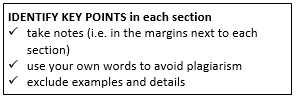 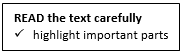 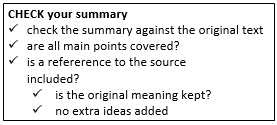 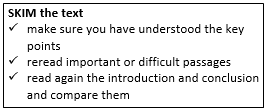 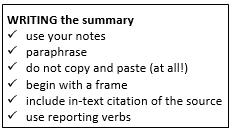 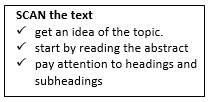 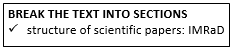 4. Practise scanning a text and complete the concise article summary below. (There are several words in each gap.)Using national survey data, Davis et al. (2015) tested the assertion that “………………………………………………………….…………” and …………………………………………… statistically significant evidence to support this hypothesis. While people who consumed apples were …………………………………. to use prescription medications, the study …………………………………………….. a causal relationship between these variables.5. Study the language used in summaries.FRAME - usually the first sentence of the summary; includes the main idea of the article and a reference to the author.Examples:According to author´s surname (year), ...Surname´s (year) article on topic / noun phrase...Surname (year), in his/her article "title of the article", argues that...REMINDER PHRASES – used in longer summaries to remind the reader you are paraphrasing someone else´s text.Examples:The author goes on to say that ...The article (surname) further states that ...Surname also states/maintains/argues that ...Surname also believes that ...Surname concludes that…REPORTING VERBS - used one reports or refers to another writer's work. These verbs may vary in the meaning or in terms of strength. Reporting verbs are generally in present tense.6. Put the reporting verbs into the most appropriate column.maintain, show, observe, criticize, refute the claim, note, prove, explain, discuss, insist, recommend, contend, observe, argue against, report, argue, demonstrate, state, assert, illustrate, indicate, prove, suggest, point out, posit, found (find)7. Identify the details or examples that are not major ideas. Be prepared to explain your choices.Dinner groups are a great solution for people who hate to cook for themselves. A dinner group is a group of friends that decides to eat dinner together every night. The job of being the cook rotates every day that the group meets for dinner. Most college dinner groups meet Monday through Thursday, to allow group members time on the weekends to go on dates and visit friends. If there are four people, everyone cooks dinner one day each week from Monday to Thursday. If you are only in charge of cooking one meal each week, you can simply go to someone’s house on the other days each week and not need to spend time cooking. Dinner groups allow busy students to eat healthy meals every night, but only cook once a week. This is an excellent way to eat healthier and maybe even make a new friend.8. Read the original paragraph and the summary.Original:Getting married in the United States often involves many different types of parties. Some couples have an engagement party, which is for family and friends to express congratulations to the couple after they get engaged. The bride typically is invited to a bridal shower, which is a party for all of her friends (usually only female friends) to celebrate the upcoming wedding with her. After the wedding ceremony, there is usually a wedding reception, which is another large party. The wedding reception includes many traditional activities, like cutting the cake and throwing the bouquet. All of these different parties are part of many American weddings.Summary:Getting married in the United States has many different events, such as engagement parties for some people where friends and family congratulate the couple and a wedding reception which is a party where there are many traditional things like throwing the bouquet to find the next bride and cutting the cake for the bride and the groom; then the couple is very tired!Evaluate the summary based on the following criteria:explains the most important parts of the originalis written in one´s own wordskeeps the original meaningdoes not merely “cut” and “copy” from the originalis shorter than the originaldoes not include any ideas not present in the original text9. Evaluate the summaries. Which summary (if any) is most effective for each original text? Explain your choices.AOriginal text:The internet has completely revolutionized the way we live and communicate. With just a few clicks, we can now access vast amounts of information, communicate with people all over the world, and shop for products and services from the comfort of our own homes. Social media platforms like Facebook, Instagram, and Twitter have also made it easier than ever to connect with others and share our thoughts and experiences with a global audience.Summary 1: The internet has changed our lives, making it easy to find information and connect with others through social media.Summary 2: The internet has revolutionized communication by allowing people to shop, connect, and access information with ease.Summary 3: Social media has changed the way we communicate, allowing us to share our experiences and connect with others from all over the world.Summary 4: The internet has transformed the way we live, making it possible to buy products, access information, and communicate globally.BOriginal text:Artificial intelligence (AI) is a rapidly growing field in information technology. It involves developing computer systems that can perform tasks that typically require human intelligence, such as visual perception, speech recognition, decision-making, and natural language processing. AI has the potential to transform various industries, including healthcare, finance, and transportation. However, there are also concerns about the ethical implications of AI, such as bias in decision-making, lack of transparency, and the potential for job displacement. To address these concerns, AI professionals are working on developing ethical frameworks for AI and promoting diversity in the field. They are also working on developing AI systems that are transparent, explainable, and accountable.Summary 1: Artificial intelligence is an expanding field in information technology that focuses on creating computer systems that can perform tasks that require human intelligence. This field has the potential to revolutionize several industries but has ethical concerns like bias in decision-making, lack of transparency, and job displacement. AI professionals are working on developing ethical frameworks for AI, promoting diversity in the field, and creating transparent, explainable, and accountable AI systems.Summary 2: Artificial intelligence is an evolving field in IT that involves developing computer systems capable of performing tasks that usually require human intelligence. Despite its potential to revolutionize various industries, concerns about its ethical implications, such as bias in decision-making, lack of transparency, and job displacement, exist. AI professionals are working on creating ethical frameworks, promoting diversity in the field, and developing transparent, explainable, and accountable AI systems.Summary 3: AI is a rapidly expanding field that focuses on creating computer systems capable of performing tasks that typically require human intelligence. While AI has the potential to revolutionize several industries, concerns about ethical implications, such as bias in decision-making and job displacement, exist. AI professionals are working on developing ethical frameworks, promoting diversity, and creating transparent, explainable, and accountable AI systems.Summary 4: AI is a rapidly growing field that aims to create computer systems capable of performing tasks that typically require human intelligence. While AI has the potential to transform several industries, concerns about ethical implications, such as bias in decision-making and job displacement, exist. AI professionals are working on developing ethical frameworks, promoting diversity in the field, and creating transparent, explainable, and accountable AI systems.10. Choose one of the paragraphs in ex. 7-9 and write a summary.Sources:https://edtechbooks.org/academic_a_writing/writing_a_summaryhttps://www.eapfoundation.com/reading/summarising/http://academics.smcvt.edu/cbauer-ramazani/AEP/EN104/summary.htmhttps://www.scribbr.com/working-with-sources/how-to-summarize/strong argumentneutralindicating research resultscounterargumentsuggestioncriticism